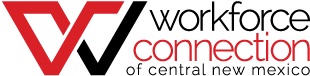 FAQsFrequently Asked Questions About Hiring Support Services for Businesses  What hiring support services does Workforce Connection of Central New Mexico offer to employers?We assist you with hiring qualified candidates by writing and crafting job descriptions for your team, helping you post job openings into our state-wide job board, and assisting in the pre-screening of applicants. We also host hiring events every month throughout the New Mexico Central Region, so you can meet with and recruit from our large pool of applicants quickly.What types of candidates are in NM Workforce Connection’s recruitment pool?Our recruitment pool includes a wide range of candidates, from entry-level to senior-level executives, covering individuals who are unemployed or underemployed, youth/young adults, veterans & eligible spouses, and individuals with disabilities. How can I find the ideal candidate through WCCNM's services?  WCCNM offers a Candidate Resume Search feature that allows employers to immediately access the resumes of thousands of qualified individuals. This service enables automatic matching of your job postings and skill requirements with these candidates, streamlining the recruitment process. Your HR staff can also access our Virtual Recruiter online service which automatically searches for resumes based on your specified criteria and alerts you when a match is found, using your preferred methods of contact. This ensures you're promptly informed about potential candidates that fit your requirements. Can Workforce Connection assist with conducting interviews? Yes, we can provide help organizing and conducting in-person (or virtual interviews) as well as different types of applicant screenings. In addition, we can help you organize a quick recruitment event where we work together to pre-screen, interview, and make contingent offers in a short time frame so you can fill a large number of vacancies quickly. Is there support available for identifying relevant tax credits for our hiring needs?Yes, we provide businesses with information on current state and federal tax credits that your business may qualify for based on your company structure, location, and industry.If we need help assessing the local labor market, can you help us perform and gain access to Labor Market Research specific to our location and industry?  Yes, our team uses advanced Labor Market Research tools and can create a custom report for you so you can make better business decisions and hire more effectively. What are the requirements for companies to access these services?Requirements include company stability, growth potential, an account in good standing with the New Mexico Unemployment Insurance Program, and a worker’s compensation policy in force.  Employers will also need to meet with one of our Business Consultants regarding various program eligibilities.Do employers or business owners need to pay for these services? No. All of our services are free.Can you assist our business with finding rules and regulations, posters, and notifications for our employees? Yes, our team can provide all of these publications for you.  How can an employer get started with Workforce Connection's services?Employers can start by creating an account in the Business Services Connector online at www.wccnm.org/employers. Or, they can call NM Workforce Connection at 505-843-1900..